MozambiqueMozambiqueMozambiqueMozambiqueJune 2023June 2023June 2023June 2023SundayMondayTuesdayWednesdayThursdayFridaySaturday123456789101112131415161718192021222324252627282930Independence DayPublic HolidayNOTES: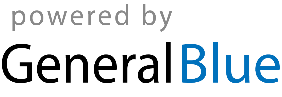 